Form No. GSF12(Version 6, 09/02/2022)Recognition of Prior Learning  Application for Programme Admission Through our Recognition of Prior Learning (RPL) policy, Maynooth University acknowledges the value of life experiences and labour market participation as a contributor to life-long education. Our RPL policy facilitates a review of the professional skills and relevant life experience of the applicant, particularly those without significant academic qualifications.While there are clearly defined academic entry requirements for university programmes,  Maynooth University has developed mechanisms to allow entry to applicants who do not meet the standard requirements, but who have equivalent experiential learning achievements which appropriately prepare them for their chosen programme. Each application requires individual review and will take into consideration evidence of current knowledge, understanding and skills and how such prior learning might appropriately prepare you for your programme.There are two admissions processes in use for those who do not meet the standard minimum university entry requirements for a programme:Recognition of prior experiential learning (RPEL) is used where the applicant’s professional experience is being used as the primary basis for programme admission. Non-standard applications considers cases where the applicant’s academic qualifications should be considered as the primary basis for admission. This may be supplemented by relevant professional experience.We encourage all applicants who wish to submit an RPL application to firstly discuss your prior learning with the course coordinator for the programme to which you wish to apply. Any other queries can be directed to our Recognition of Prior Learning office at rpl@mu.ie.Completing your RPL application to Maynooth UniversityDepending on your route of admission, the application process may vary. Please refer carefully to the guidelines below.For Postgraduate and Micro-credentials Students applying via PACBegin your application on the PAC website. As part of the normal PAC application process, you will need to indicate via a tick box that you are interested in submitting an RPL application. Upload this completed RPL form to PAC.ie as part of your online application. Receipt of your application will be acknowledged via the PAC.ie system. Non-standard applicants should document the academic courses which you have successfully completed prior to making your application. If you also have relevant experiential learning, please ensure this is also noted on your application form.For Springboard+ / Human Capital Initiative Pillar One ApplicantsPlease complete and submit the RPL form with your application on the Springboard Courses website. It should not come through the Postgraduate Applications Centre. Your application should be submitted well in advance of the commencement and registration of the programme. For most programmes, registration is in August and September each year. You do not need to include a PAC Number on your form. Non-standard applicants, should document the academic courses which you have successfully completed prior to making your application. If you also have relevant experiential learning, please ensure this is also noted on your application form.Applicants will usually be invited to attend for interview. Please note that your RPL application will not be formally considered until it is submitted via the appropriate channel as outlined above.Section A.	Personal DetailsSection B.	Details of Prior LearningPrior academic qualificationsRelevant professional experienceOther relevant experience or achievementDocuments attached (Please complete as appropriate)Internal Use OnlyDepartment reviewRecommendation of Programme Director (please tick as appropriate)After approval, please forward to the Recognition of Prior Learning Office at  rpl@mu.ie Approval from Faculty DeanApproved by (on behalf of Registrar)RPL Office only – Tracking of progress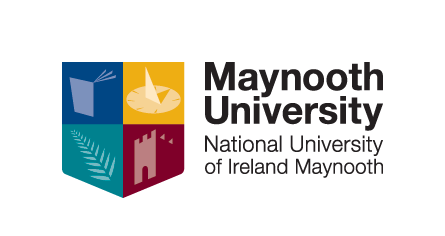 Ollscoil Mhá NuadMaynooth UniversitySurnameFirst name(s)Student number if past MU student, or PAC number if new student to MUMU programme being applied for:PAC code and titleContact Email Mobile phone numberYear of awardInstitutionQualificationTo include: Level of award (NFQ level)ECTS credits (if available)Result: Mark, Grade, or GPAYear(s)Organisation ANDRole and responsibilitiesExplain how this experience prepares you for the proposed programme of study at Maynooth UniversityYear(s)ExperienceExplain how this experience prepares you for the proposed programme of study at Maynooth UniversityCVPersonal statementOther, please specifyInterviewIf the applicant was interviewed, indicate the date of interview, and the names of interviewersAssessmentProvide an overall assessment of the suitability of the applicant for the programmeReviewerDateRecommend acceptance on to programmeRecommend application is declinedSignature DateCommentSignature OfficeDateCommentCertificates Seen updatedDateStaff signatureDepartment informedDateStaff signatureStudent informedDateStaff signature